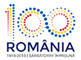 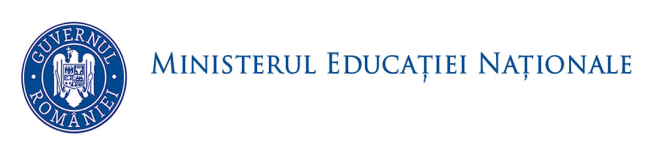 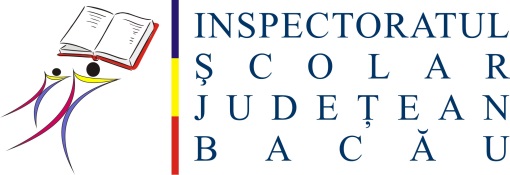 _____________________________________________________________________________REGULAMENT PRIVIND DESFĂŞURAREA OLIMPIADEI  ,,ȘTIINȚELE PĂMÂNTULUI”ETAPA JUDEŢEANĂ10 martie 2018 Olimpiada ,,Științele Pământului”se desfășoară în conformitate cu prevederile Metodologiei-cadru de organizare şi desfăşurare a competiţiilor şcolare nr. 3035/10.01.2012 şi a Regulamentului specific.În cadrul etapei  județene elevii vor susține  câte o probă teoretică, cu durata de 3 ore.Etapa judeţeană a olimpiadei ,,Științele Pământului” se va desfășura la data de 10 martie 2018, la Liceul Tehnologic ,,Petru Rareș” Bacău, începând cu ora 10.00. (Accesul elevilor în săli este permisă până la ora 9:30 pe baza cărții de identitate).Elevii participanți la etapa județeană vor avea la dispoziție, pentru rezolvarea subiectelor,   3 ore  din momentul în care au primit subiectele de concurs. Este interzis accesul elevilor, în sala de concurs, cu  orice fel de materiale informative: manuale,  culegeri, tabele periodice, caiete, etc. De asemenea, se interzice accesul, în sala de concurs,  cu telefoane mobile. Este permisă utilizarea calculatoarelor neprogramabile.Evaluarea lucrărilor elevilor se va realiza, pe subiecte, de către profesorii evaluatori care fac parte din comisia de evaluare, în după-amiaza zilei de concurs.Contestaţiile se fac pentru fiecare subiect la care elevul şi profesorul îndrumător/însoţitor consideră că punctajul acordat de profesorii evaluatori este diferit de cel al propriei evaluări.Contestaţiile pe subiecte sunt depuse personal de către elevi la secretariatul Liceului Tehnologic „Petru Rareș” Bacău în data de 12 martie,  orele 8:30-12:00. Pentru elevii din județ, contestațiile se depun prin e-mail, la adresa voicu.gabriel88@yahoo.com  Fiecare şcoală va transmite prin fax la secretariatul Liceului Tehnologic ,,Petru Rareș” Bacău,  fax: 0234510708, tabelul  nominal completat după modelul machetei atașate, semnat de directorul şcolii şi ştampilat până la data de 08 martie 2018, ora 12:00  (tabelul  se transmite și în format electronic, până la data respectivă, la următoarele adrese de e-mail voicu.gabriel88@yahoo.com și inspectorfizicabc@yahoo.comInspectori şcolari -  I.S.J. - Bacău,Prof. Bîra CorinaProf. Pruteanu LauraProf. Coman MarianaProf. Buhucianu Ovidiu Unitatea de învăţământCătre Liceul Tehnologic ,,Petru Rareș” Bacău,TABEL NOMINAL CU ELEVII PARTICIPANŢI LA FAZA JUDEŢEANĂ A OLIMPIADEI   ,,ȘTIINȚELE PĂMÂNTULUI”  10 MARTIE 2018 DIRECTORNR CRTNUME, INIŢIALA TATĂLUI ŞI PRENUME ELEVCLASACNP ELEVNUMELE PROFESORILOR  CARE A PREGĂTIT ELEVUL LA CLASĂTELEFON ELEVTELEFON PROFESORI1.Fizică:2.Chimie:3.Biologie:4.Geografie:1.2.3.4.1.Fizică:2.Chimie:3.Biologie:4.Geografie:1.2.3.4.1.Fizică:2.Chimie:3.Biologie:4.Geografie:1.2.3.4.1.Fizică:2.Chimie:3.Biologie:4.Geografie:1.2.3.4.